Conversion Factors-AnswersKey Stage 3: 2003 Paper 1 Level 3-51.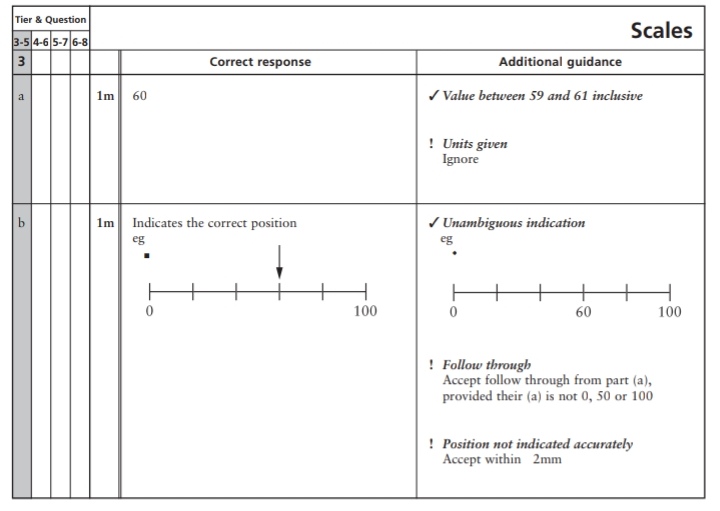 Key Stage 3: 2003 Paper 2 Level 3-52.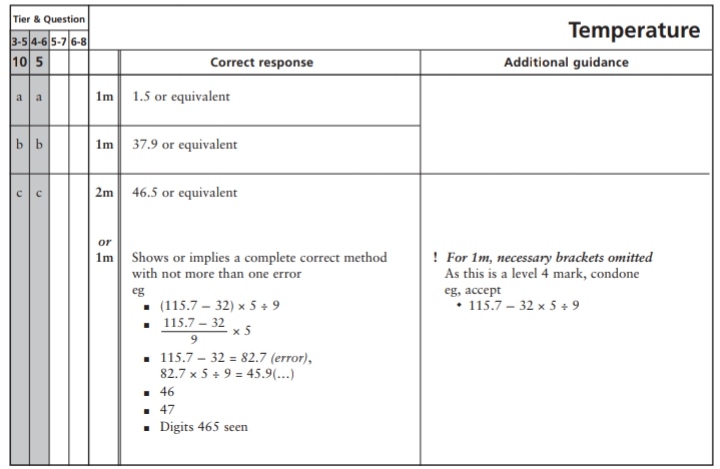 3.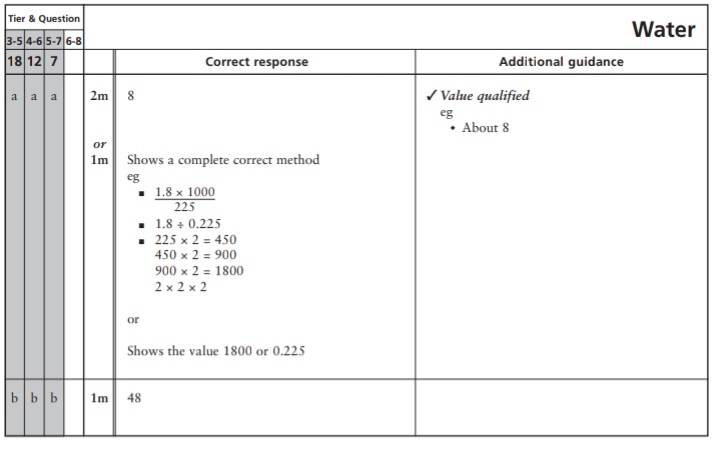 Key Stage 3: 2003 Paper 4-64.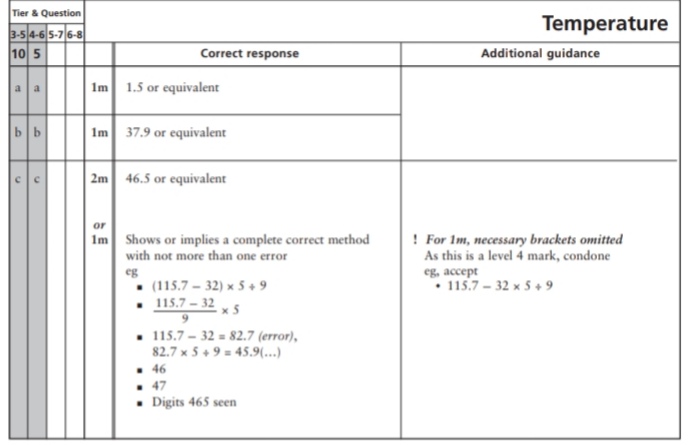 5.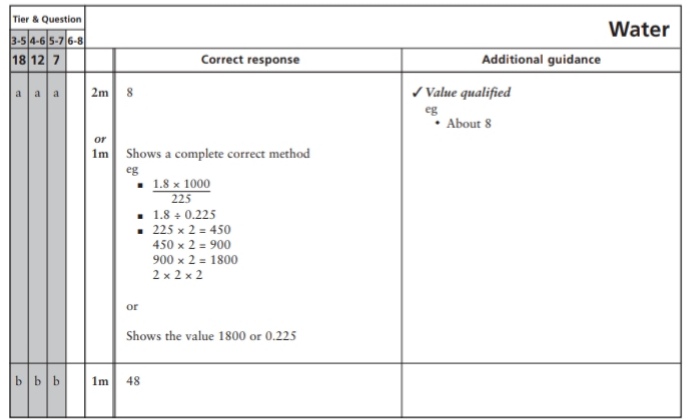 Key Stage 3: 2004 Paper 1 Level 3-56.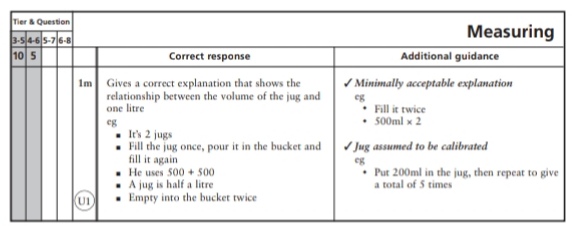 Key Stage 3: 2004 Paper 2 Level 3-57.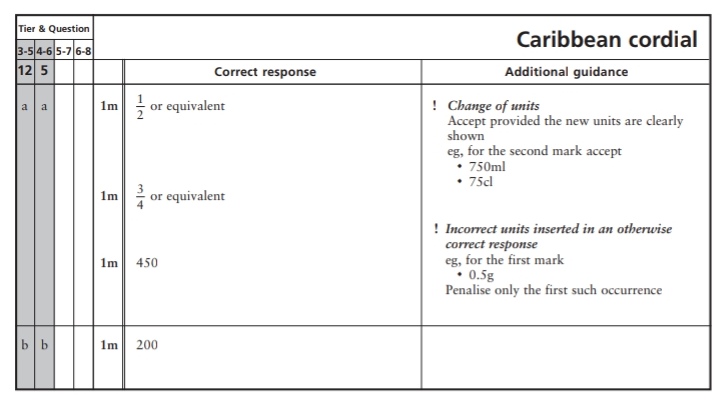 8.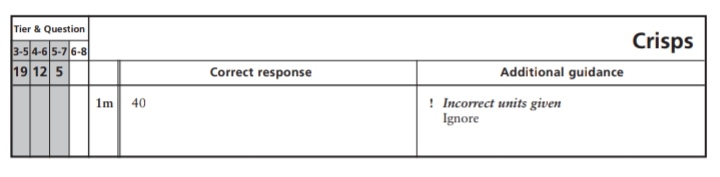 Key Stage 3: 2004 Paper 1 Level 4-69.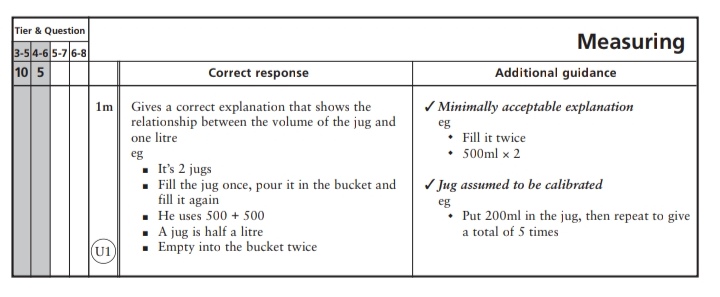 Key Stage 3: 2004 Paper 2 Level 4-610.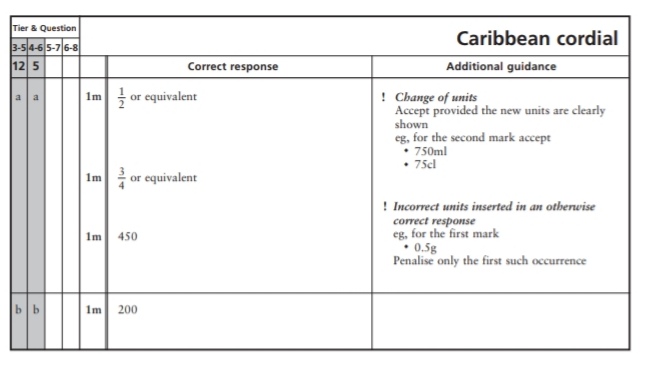 11.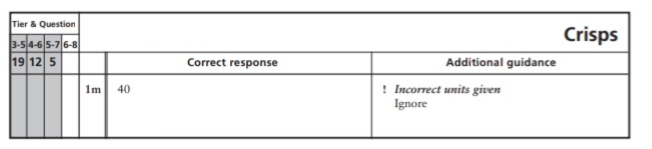 Key Stage 3: 2005 Paper 1 Level 3-512.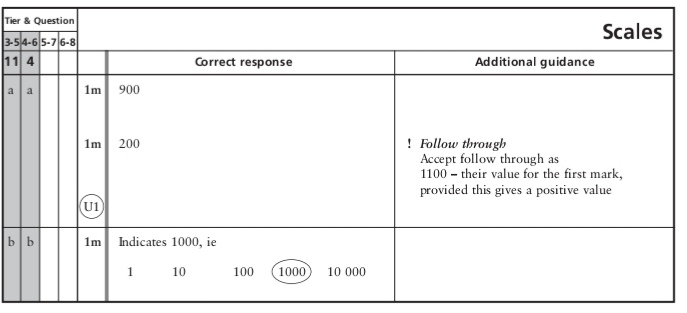 Key Stage 3: 2005 Paper 1 Level 4-613.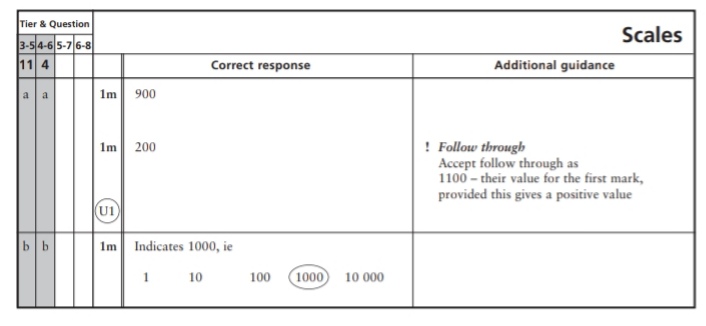 Key Stage 3: 2005 Paper 2 Level 4-614.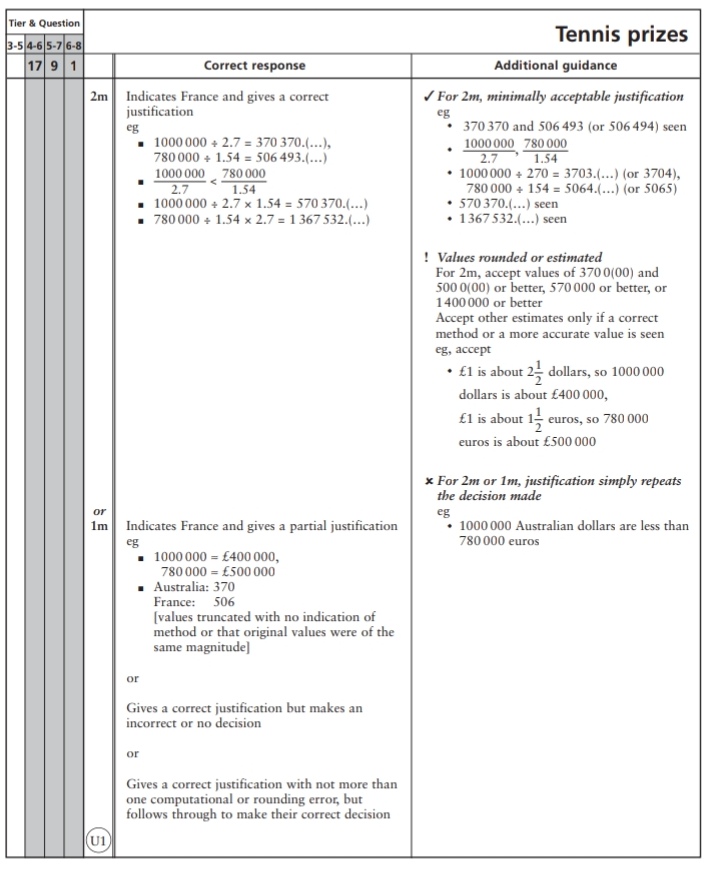 Key Stage 3: 2006 Paper 2 Level 3-515.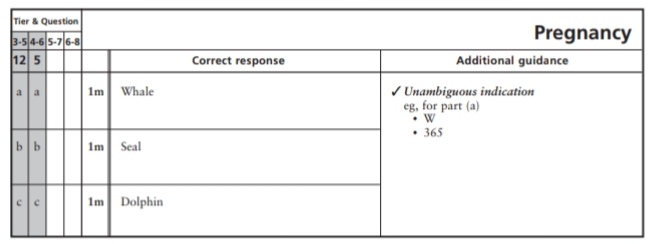 16.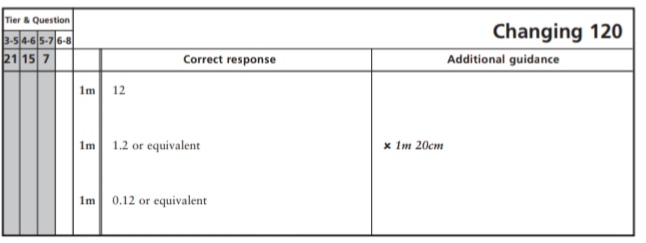 Key Stage 3: 2006 Paper 2 Level 4-617.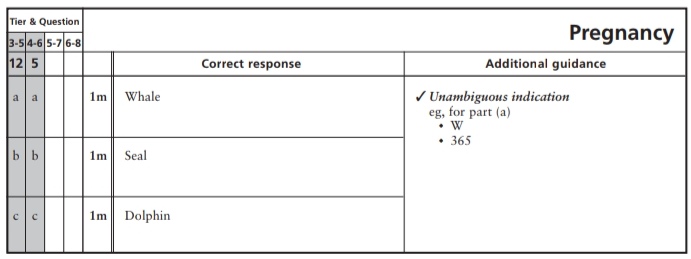 18.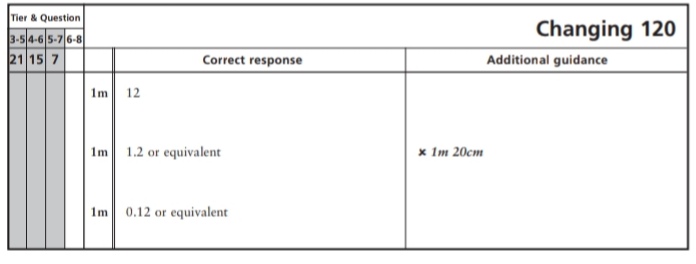 Key Stage 3: 2007 Paper 1 Level 3-519.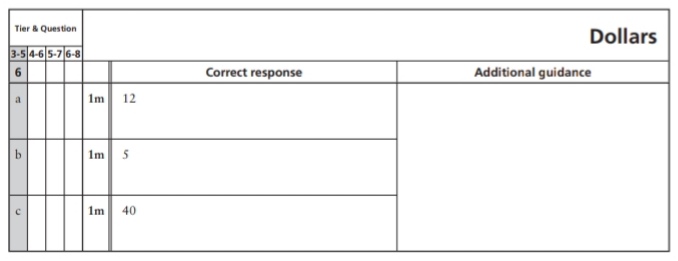 Key Stage 3: 2007 Paper 2 Level 3-520.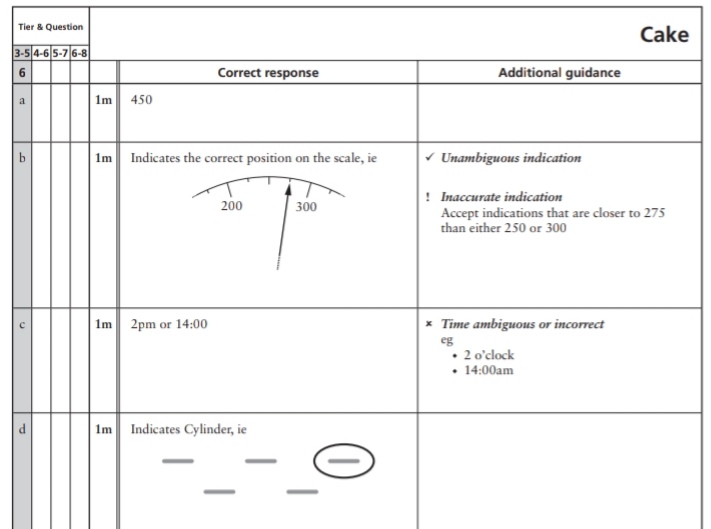 21.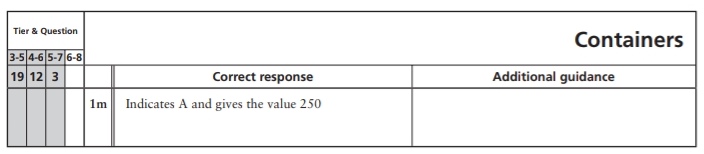 Key Stage 3: 2007 Paper 2 Level 4-622.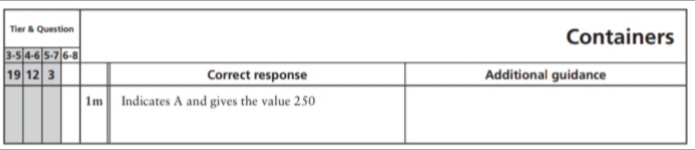 Key Stage 3: 2008 Paper 2 Level 3-523.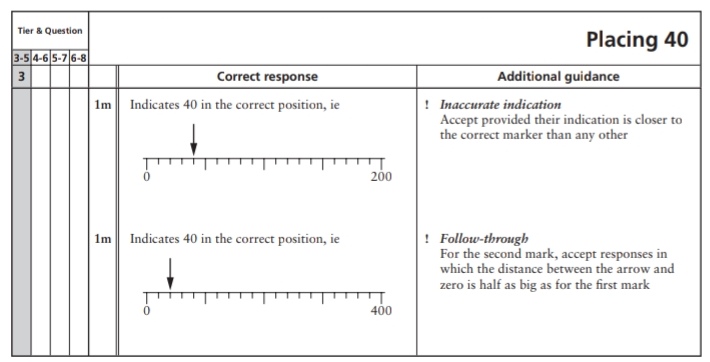 24.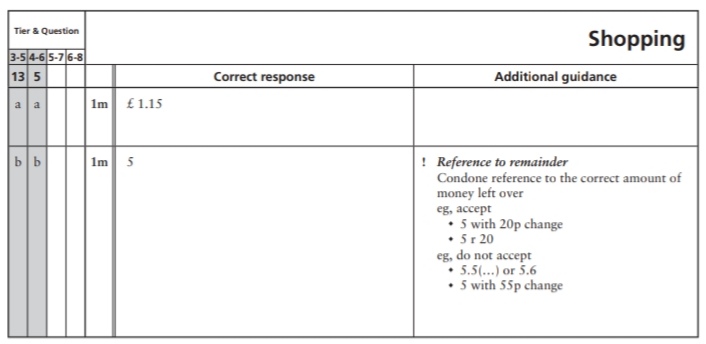 25.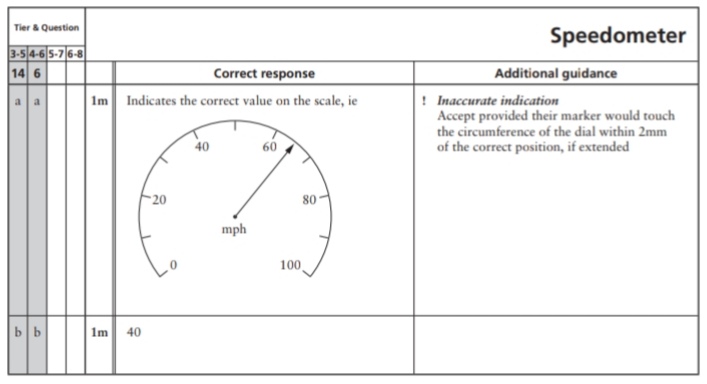 26.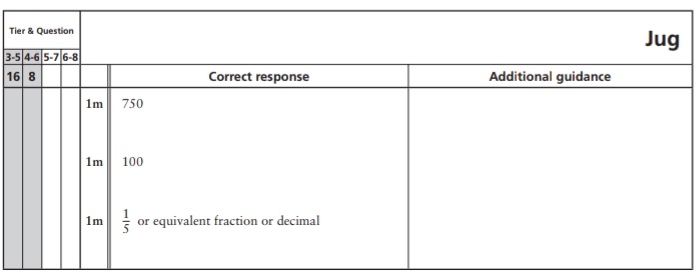 27.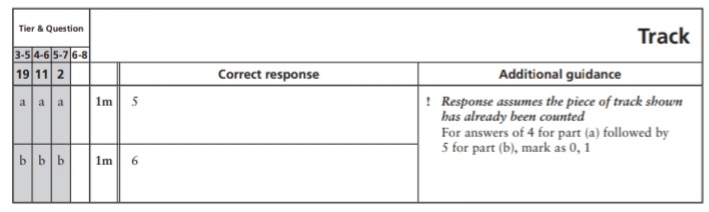 Key Stage 3: 2008 Paper 2 Level 4-628.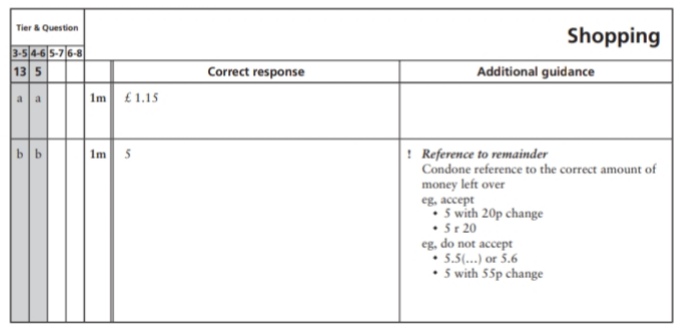 29.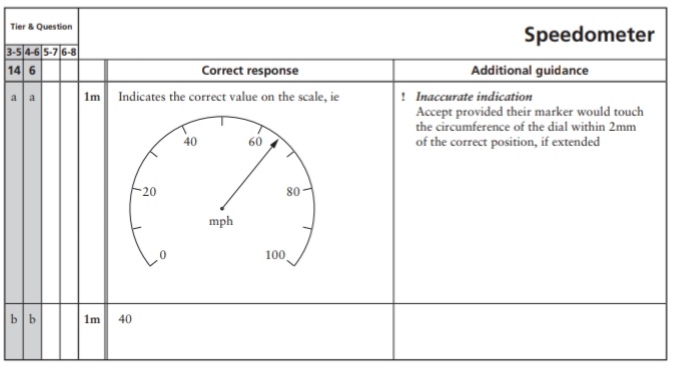 30.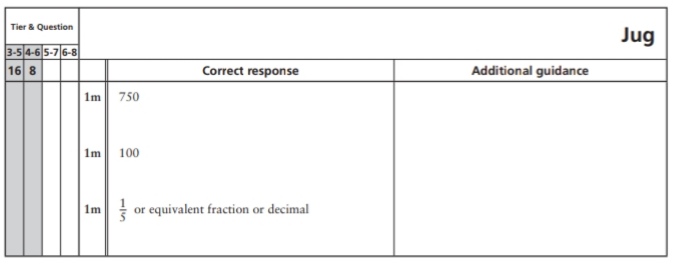 31.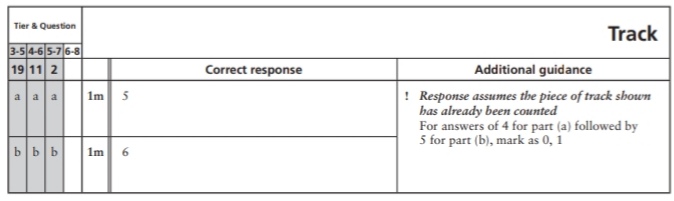 32.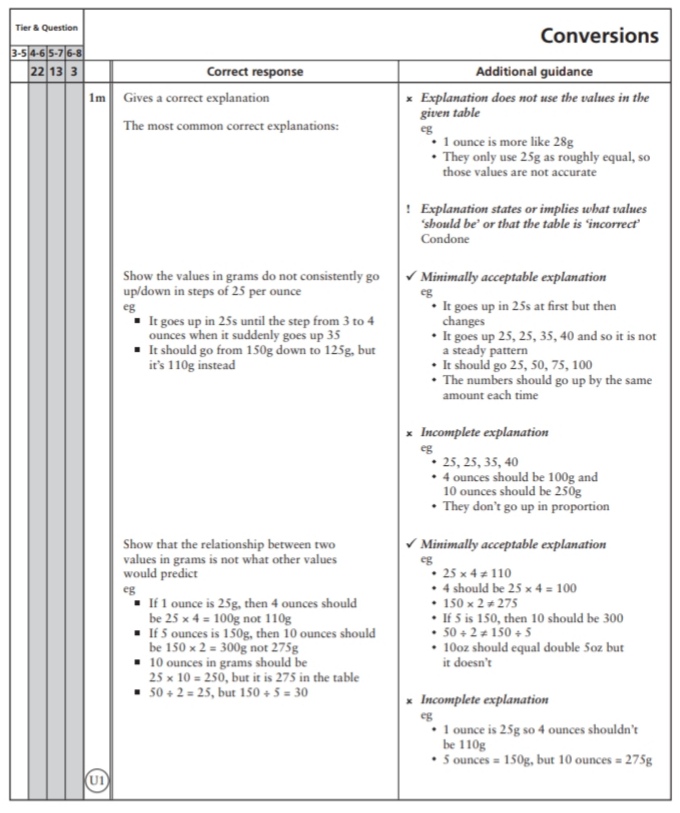 33.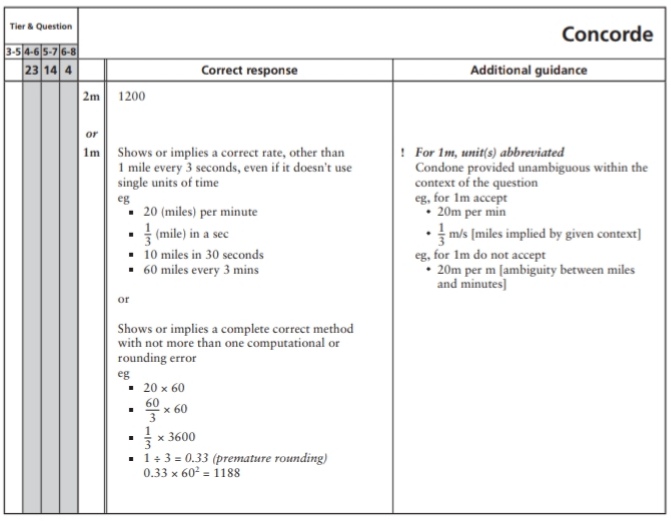 Key Stage 3: 2009 Paper 1 Level 3-534.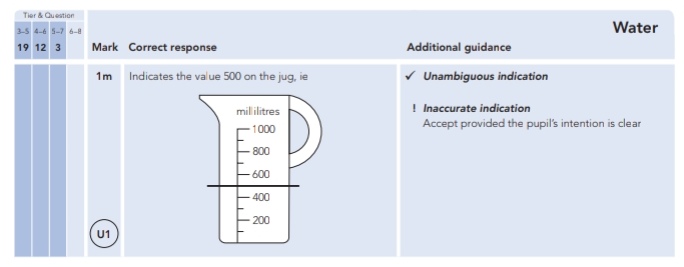 35.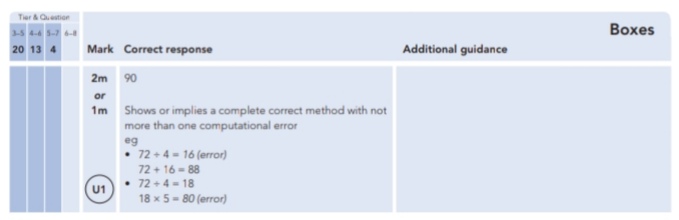 Key Stage 3: 2009 Paper 2 Level 3-536.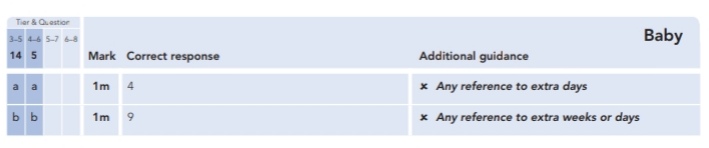 37.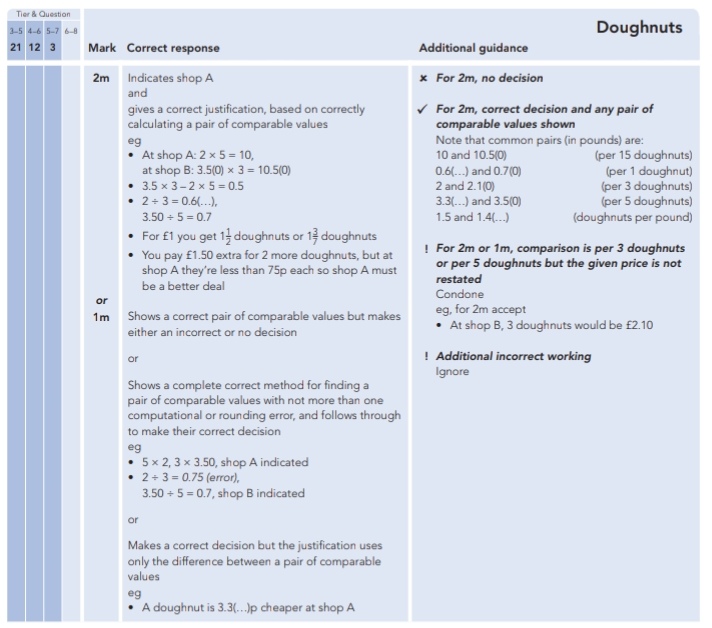 38.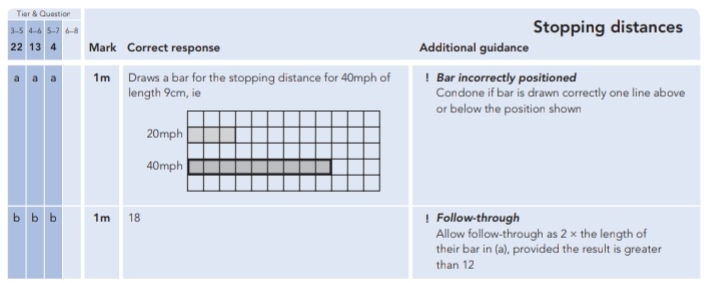 Key Stage 3: 2009 Paper 1 Level 4-639.40.Key Stage 3: 2009 Paper 2 Level 4-641.42.43.Key Stage 3: 2010 Paper 1 Level 3-544.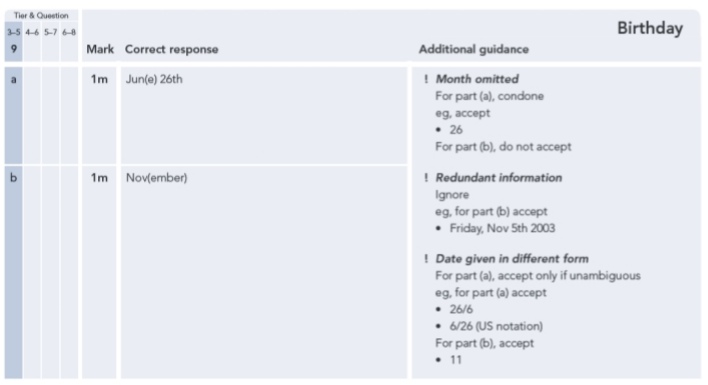 45.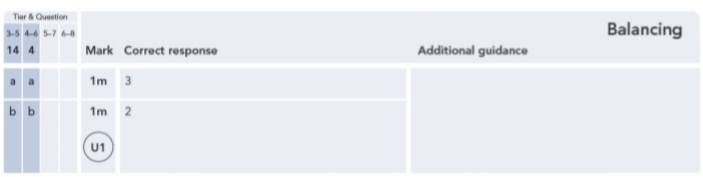 46.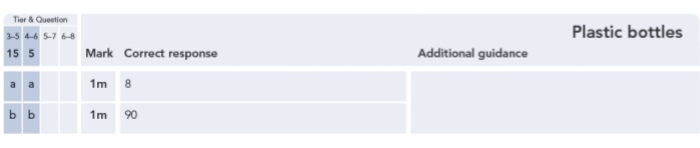 47.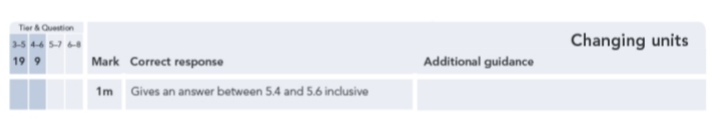 Key Stage 3: 2010 Paper 1 Level 4-648.49.50.Key Stage 3: 2010 Paper 2 Level 4-651.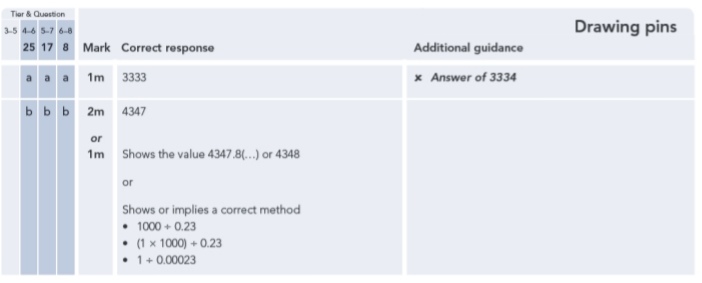 52.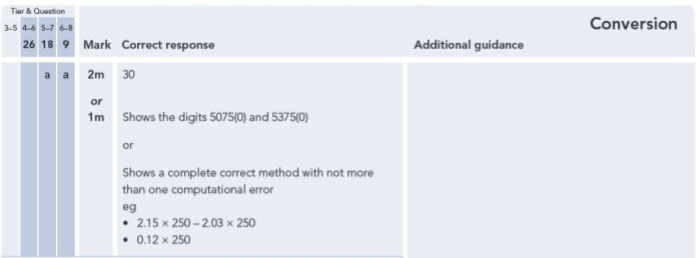 Key Stage 3: 2011 Paper 1 Level 4-653.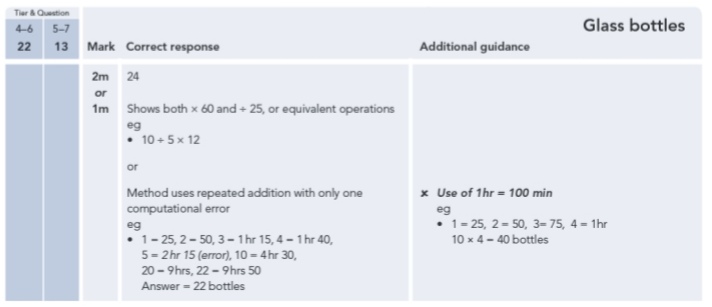 